Муниципальное бюджетное общеобразовательное учреждение средняя общеобразовательная школа № 59 города Пензы имени Евгения Павловича ПаролинаМЕТОДИЧЕСКАЯ РАЗРАБОТКА ЗАНЯТИЯ по курсу внеурочной деятельности «Краеведение»НАЧАЛЬНОЕ ОБЩЕЕ ОБРАЗОВАНИЕПАРКИ КУЛЬТУРЫ И ОТДЫХА ГОРОДА ПЕНЗАВыполнила: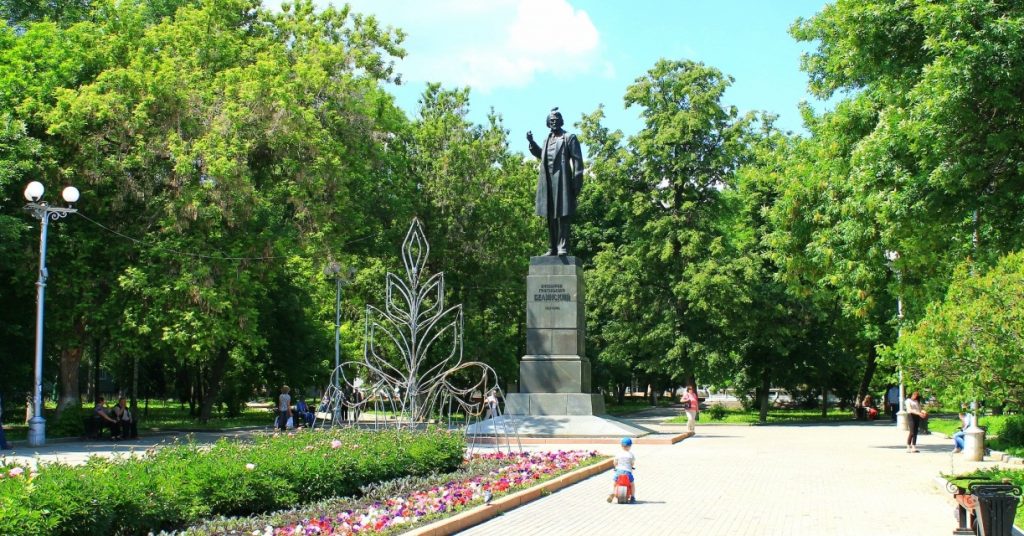 Баклашкина Софья Александровна,учитель начальных классов МБОУ СОШ № 59 г. Пензы им. Е.П. ПаролинаПенза, 2023 г.ТЕМА ЗАНЯТИЯ:Парки культуры и отдыха города Пенза.Класс: 1ЦЕЛЬ ЗАНЯТИЯ:формирование у обучающихсяпознавательного интереса к истории и культуре родного края. Задачи:1. Образовательные:- закрепить знания обучающихся о парках, их видах, парках нашего города;- познакомить обучающихся с парками культуры и отдыха города Пенза;- формировать умение создаватьмаршрутные листы по паркам культуры и отдыха города Пенза.2. Развивающие: - выявлять недостаток информации для решения практической задачи на основе предложенного алгоритма;- формулировать с помощью учителя цель предстоящей работы, прогнозировать возможное развитие процессов, событий и последствия в аналогичных или сходных ситуациях;- согласно заданному алгоритму находить в предложенном источнике информацию, представленную в явном виде;- соблюдать правила информационной безопасности в условиях контролируемого доступа в Интернет (с помощью учителя);- анализировать и создавать текстовую, видео, графическую, звуковую информацию в соответствии с практической задачей;- фиксировать полученные результаты в текстовой форме (выступление, высказывание) и графическом виде (рисунок, схема, диаграмма);- в процессе диалогов задавать вопросы, высказывать суждения, оценивать выступления участников;- признавать возможность существования разных точек зрения; корректно и аргументированно высказывать своё мнение; приводить доказательства своей правоты;- соблюдать правила ведения диалога и дискуссии; - проявлять уважительное отношение к собеседнику;- находить ошибки и восстанавливать деформированный текст об изученных объектах и явлениях природы, событиях социальной жизни;- готовить небольшие публичные выступления с возможной презентацией (текст, рисунки, фото, плакаты и др.) к тексту выступления;- осуществлять контроль процесса и результата своей деятельности;- объективно оценивать результаты своей деятельности;- понимать значение коллективной деятельности для успешного решения учебной (практической) задачи; активно участвовать в формулировании краткосрочных и долгосрочных целей совместной деятельности (на основе работы с краеведческим материалом).3. Воспитательные:- становление ценностного отношения к своей малой родине; - понимание естественной связи прошлого и настоящего в культуре общества;- освоение содержания традиций культуры родного края, выраженной в её архитектуре, народном, декоративно-прикладном и изобразительном искусстве;- применение правил совместной деятельности, проявление способности договариваться, неприятие любых форм поведения, направленных на причинение физического и морального вреда другим людям;- осознание роли человека в природе и обществе, принятие экологических норм поведения, бережного отношения к природе родного края, неприятие действий, приносящих ей вред;- осознание ценности познания, проявление познавательного интереса, активности, инициативности, любознательности и самостоятельности в обогащении своих знаний, в том числе с использованием различных информационных средств.Оборудование: ЦОР (Learning.Apps), интерактивная доска (презентация), раздаточный материал.ХОД ЗАНЯТИЯ:Ⅰ. Организационный момент:- Здравствуйте, ребята. - Давайте скажем «Здравствуйте» – глазами,Давайте скажем, «Здравствуйте» – руками,Давайте скажем, «Здравствуйте» – мы ртом,И станет радостно кругом.А теперь внимание на доску: Известный российский поэт Е. Евтушенко однажды написал: «В Пензе – вся история России, вся ее таинственная даль. Если тебя в Пензу пригласили, это как почетная медаль…» На интерактивной доске: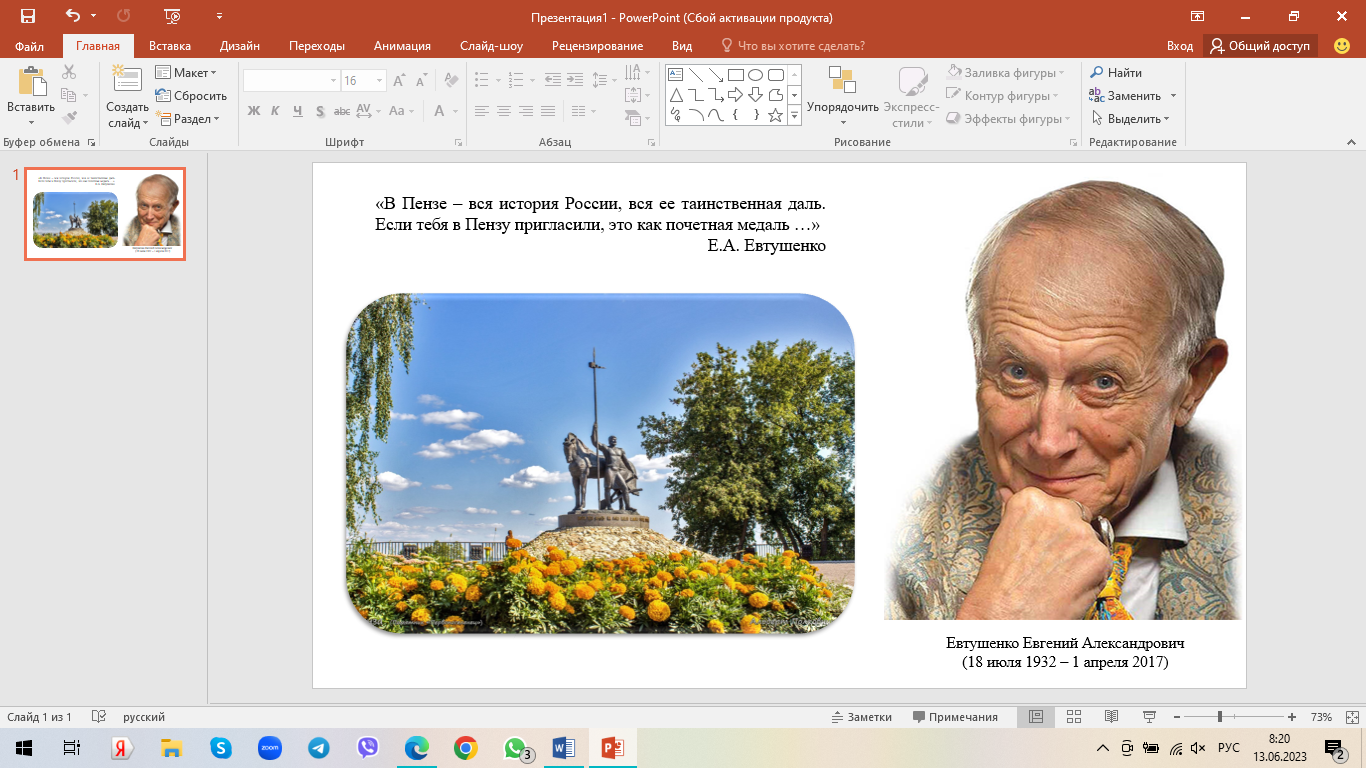 Ⅱ. Актуализация знаний:- Ребята, а давайте определим тему нашего занятия (на доске представлен ребус).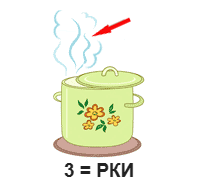 - Для начала вам нужно разгадать ребус (на доске открывается отгаданное слово «Парки»).- Ребята, а что такое парки?А в нашем городе есть парки?- А вы догадались какая тема нашего занятия?- Правильно, тема нашего занятия «Парки культуры и отдыха города Пенза».- В каких парках вы бывали? А чем они отличаются?- Как вы думаете, что мы будем изучать на сегодняшнем занятии?- Сегодня мы узнаем, какие виды парков бывают, вспомним парки нашего города и по одному из парков проведём экскурсию (цель открывается на интерактивной доске).Мы начинаем наше увлекательное путешествие по паркам города Пензы. Я приглашаю за первый стол команду с красными значками, за второй стол – с желтыми значками, за третий стол – с зелёными значками (значки представлены в приложении 2). (Деление детей на команды проводит учитель на основании уровня сформированности предметных компетенций:команда с красными значками включает детей со слабыми сформированными учебными умениями и мотивацией;команда с желтыми значками – это дети характеризующиеся среднем уровнем сформированности предметных компетенций;команда с зелеными значками объединяет наиболее подготовленных детей).- Сегодня вы будете работать на трех станциях: 1) Команда красных значков - станция «Почемучки» (работа с учителем);2) Команда жёлтых значков - станция «Познавашки» (работа с ЭОР);3) Команда зелёных значков - станция «Изобреташки» (проектная работа).	На станциях «Познавашки» и «Изобреташки» вас ждут тьюторы (старшеклассники – участники школьного проекта по наставничеству), которые объяснят задание для каждой группы. 	По истечению 20 минут пройдёт презентация ваших работ. Ⅲ. Основная часть1. Работа на станциях	1 станция «Почемучки» – работа с учителем.- Парки называют вечнозелеными островами города. Как вы думаете, почему?- Парки в городах называют именно так, потому что в большом мегаполисе они действительно напоминают острова зелени среди асфальта улиц, многоэтажных домов и транспорта.- Ребята, а кто догадался, что за парки изображены на слайде (слайд 4)?- А где находится парк Белинского?- Он находится в центре города, поэтому его называют - центральный парк. - А как же тогда называют другие парки?- А другие парки называются районными. В нашем районе есть парк в городе Спутнике.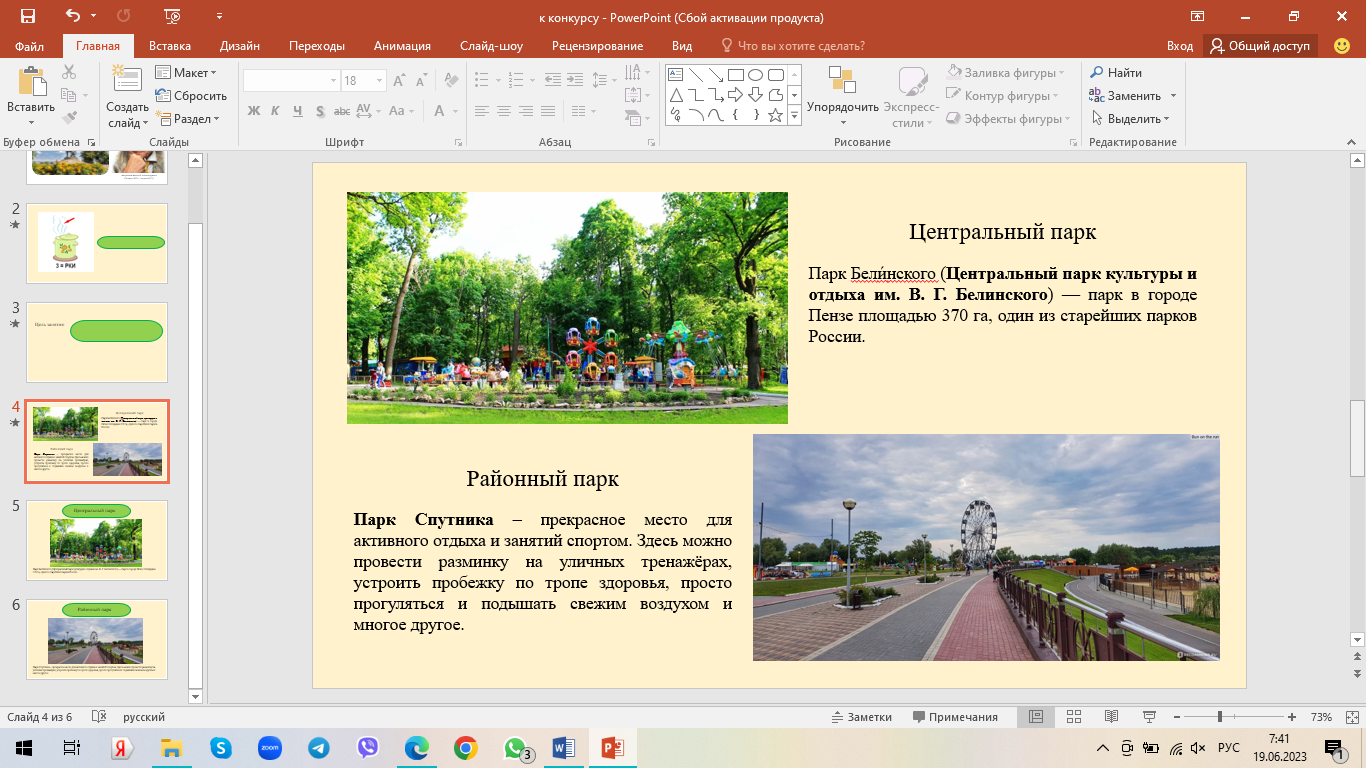 - Ребята, а теперь мы с вами поиграем в лото. Вам необходимоподобрать фотографии парков соответствующие определенным видам. Приклеить картинки и подготовить свою мини – презентацию о видах парков.(фотографии парков лото в приложении 3)	2 станция «Познавашки» – онлайн обучение.	Дети работают с электронными заданиями, которые созданы на платформе Learning.Apps и являются моей авторской разработкой.(QR – коды на задания представлены в приложении 4)	По итогам работы дети презентуют скриншоты выполненных заданий с помощью доски Padlet.	3 станция «Изобреташки» – проектные задания.	Тьютор: Прежде чем нам с вами отправиться в путешествие по паркам нашего города, хочу вас спросить: - Знаете ли вы, что такое экскурсия? (ответы ребят) - А экскурсовод? (ответы ребят) Да, верно.- А сегодня вы сами будете экскурсоводами, но для этого вам необходимо создать маршрутный лист для вашей экскурсии.- Обратите внимание на столе лежат 2 конверта. В одном - фотографии достопримечательностей (приложение 5). В другом - тексты к ним (приложение 6). Надо сопоставить фотографии достопримечательностей с описаниями, определить план рассказа и провести экскурсию по скверу, который находится напротив памятника Победы.(На случай, если у обучающихся возникнут трудности в выполнении задания, тьютор выдает им «помогайку», которая представлена в приложении 7)2. Представление мини – проектов (приложение 1).Ⅳ. Подведение итогазанятия. Рефлексия- А сейчас я прошу вас оценить свою работу на уроке с помощью «Лесенки достижений», на листочке с лесенкой вам нужно нарисовать человечка на той ступеньке, на которую вы себя оцениваете (каждому обучающемуся раздается лист для оценки)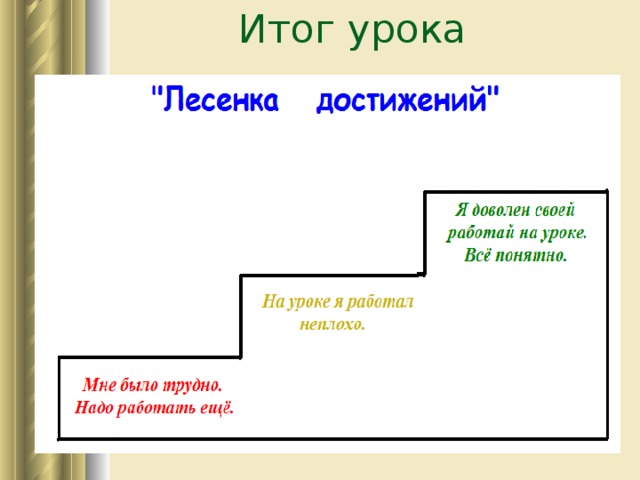 - Ребята, как вы думаете, зачем мы изучаем парки культуры и отдыха нашего города?- Где вы сможете использовать полученную на сегодняшнем занятии информацию?- На этом наше занятие подошло к концу. Спасибо Вам за работу, вы хорошо потрудились!Приложение 1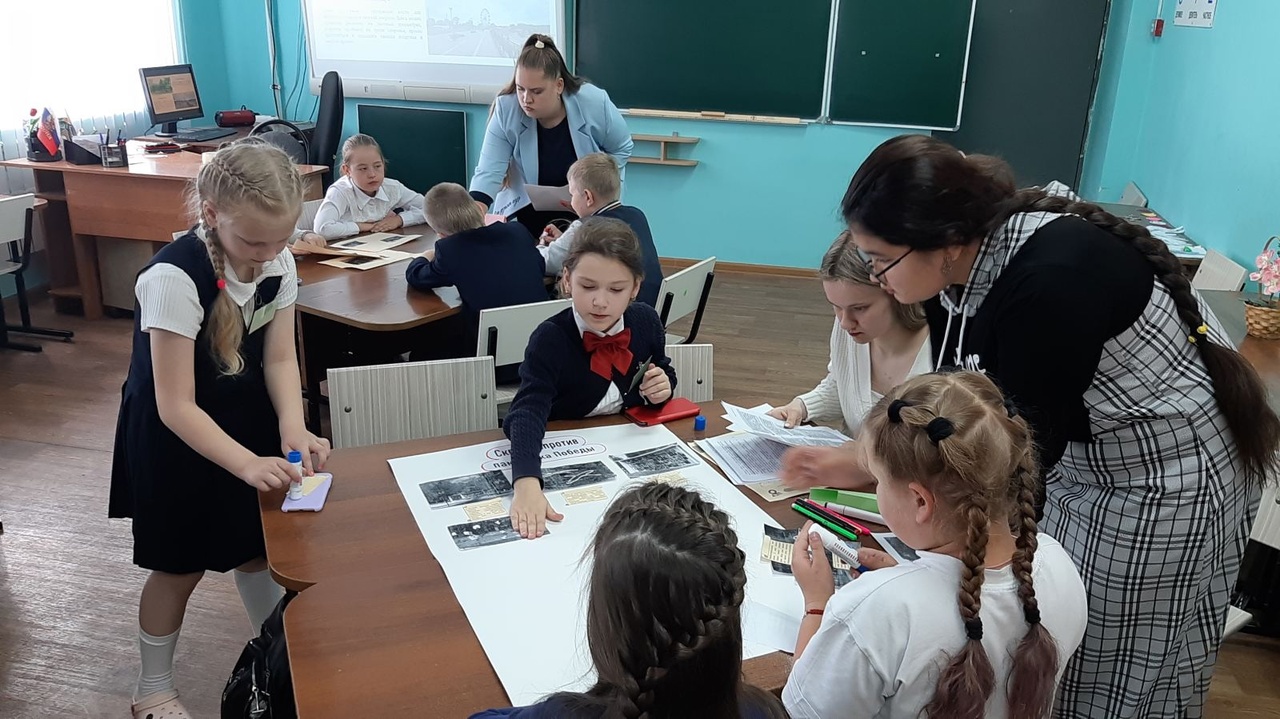 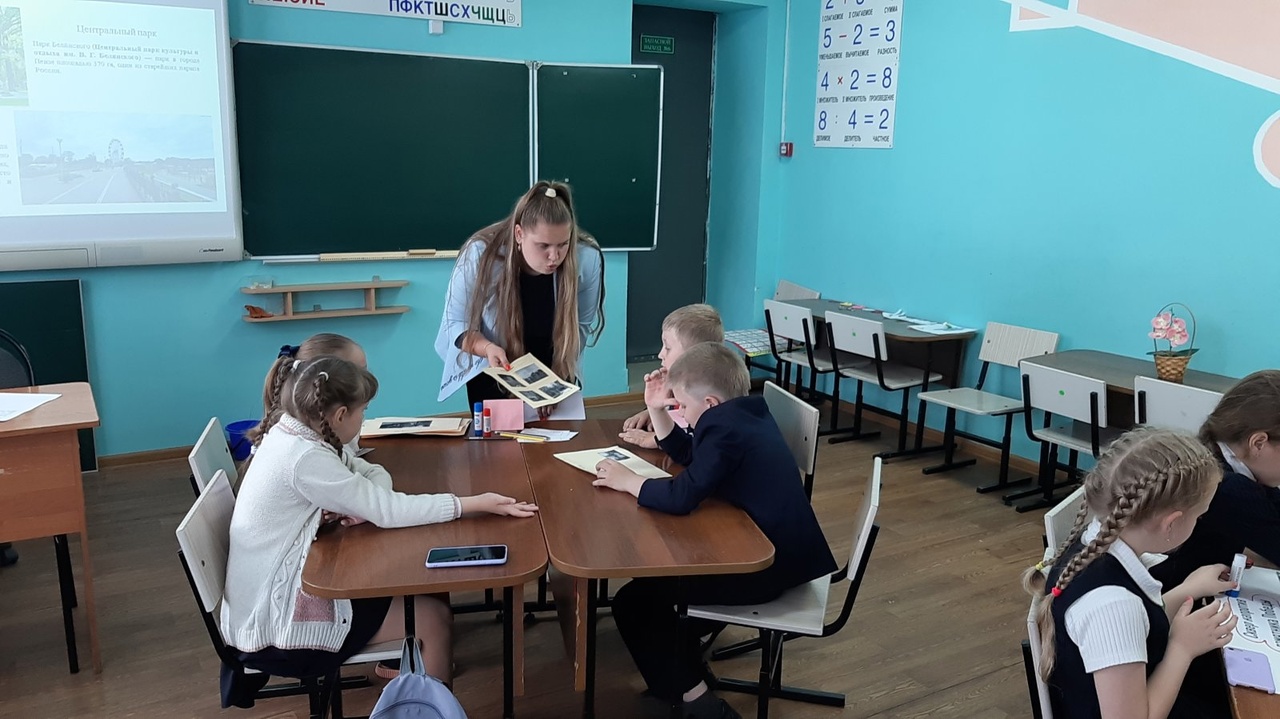 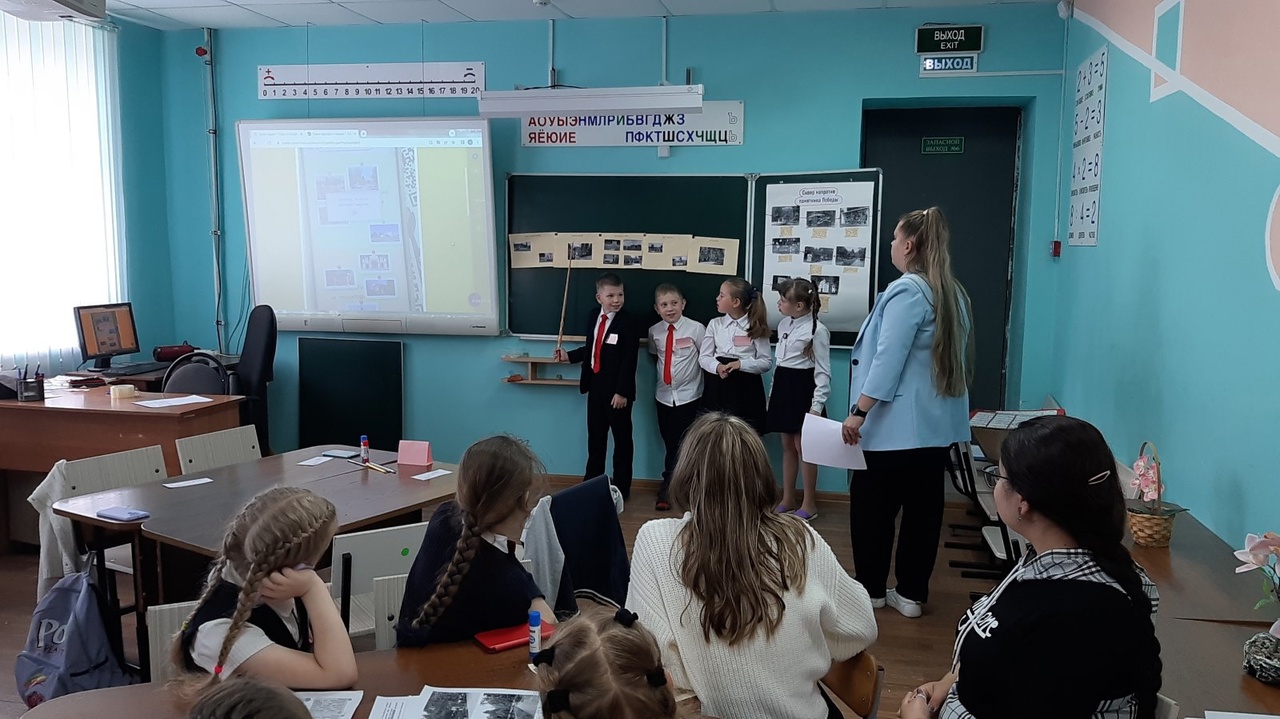 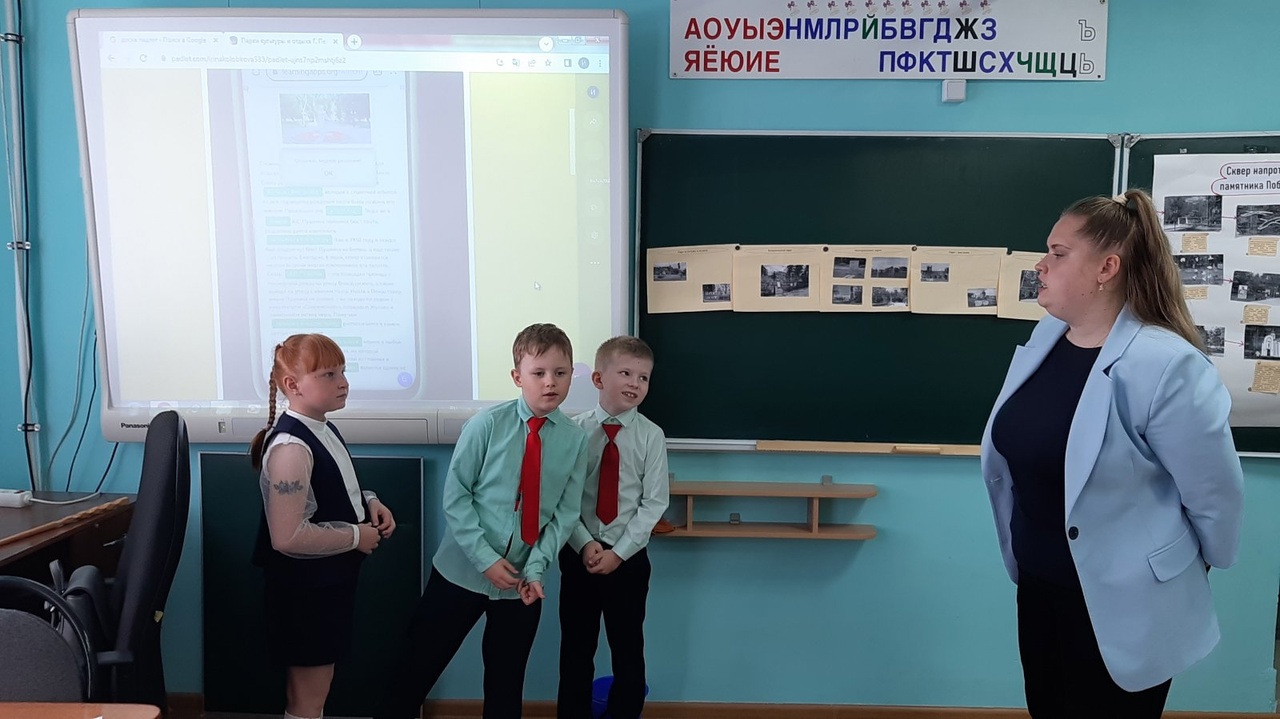 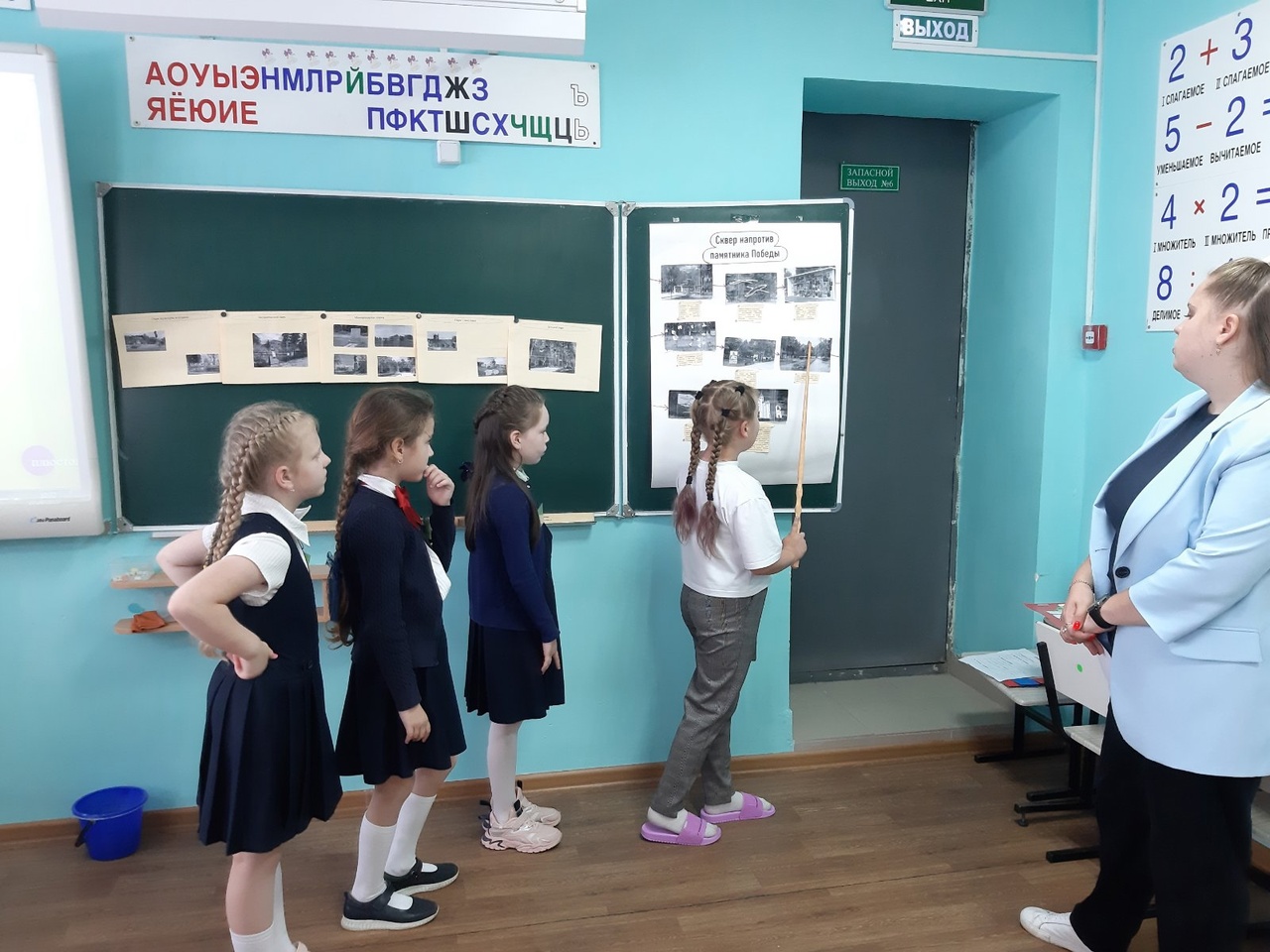 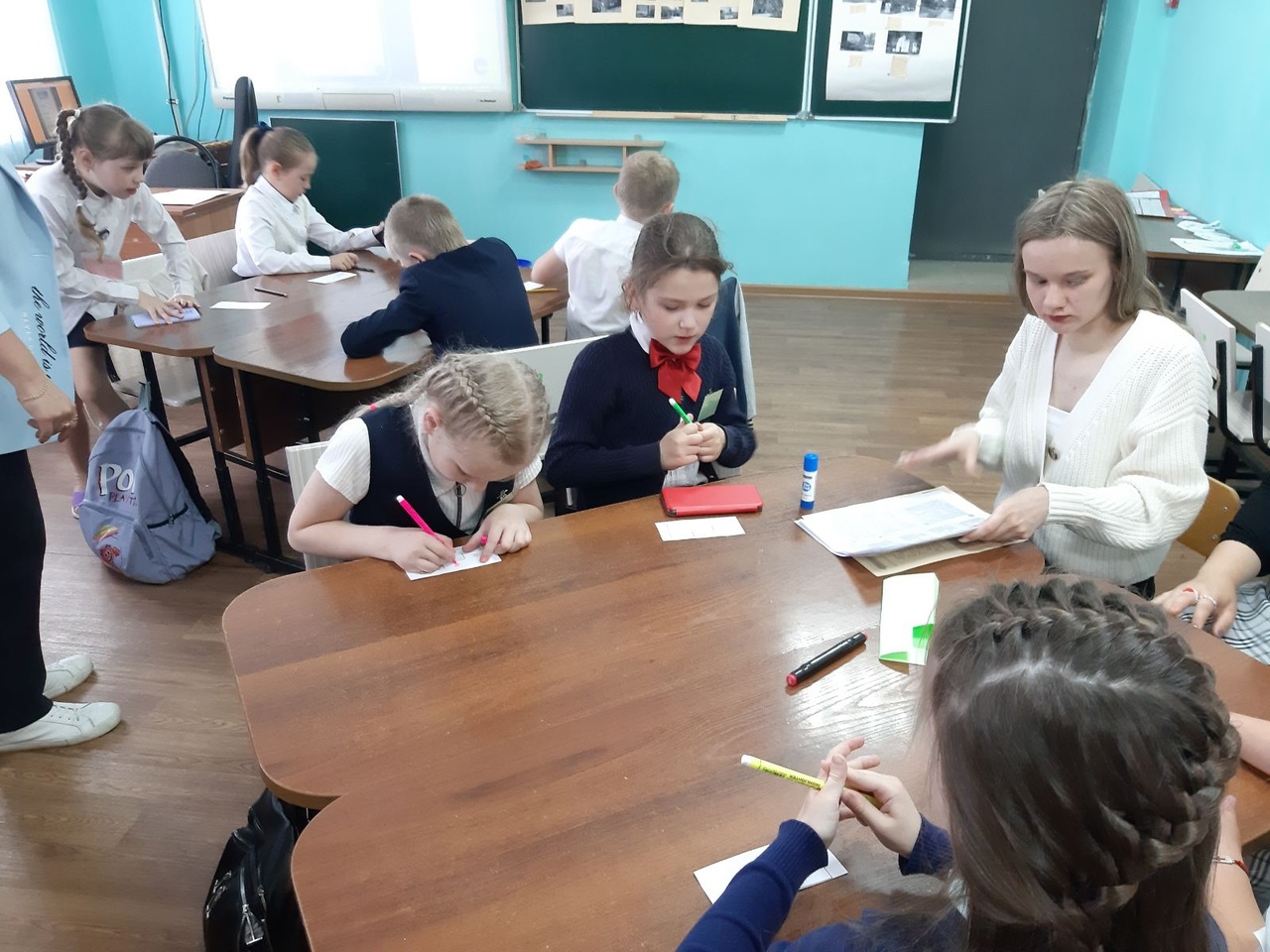 Приложение 2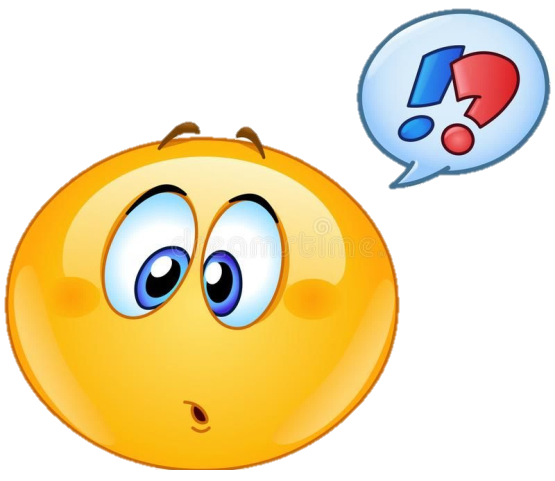 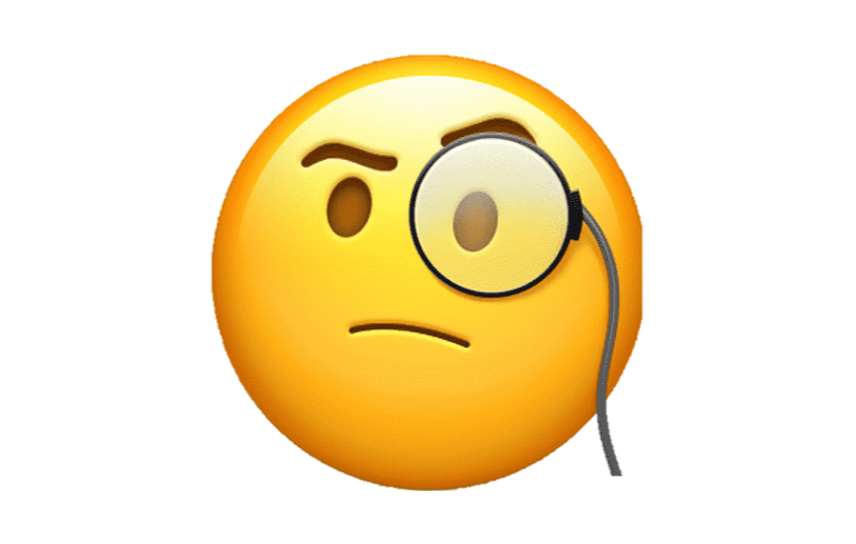 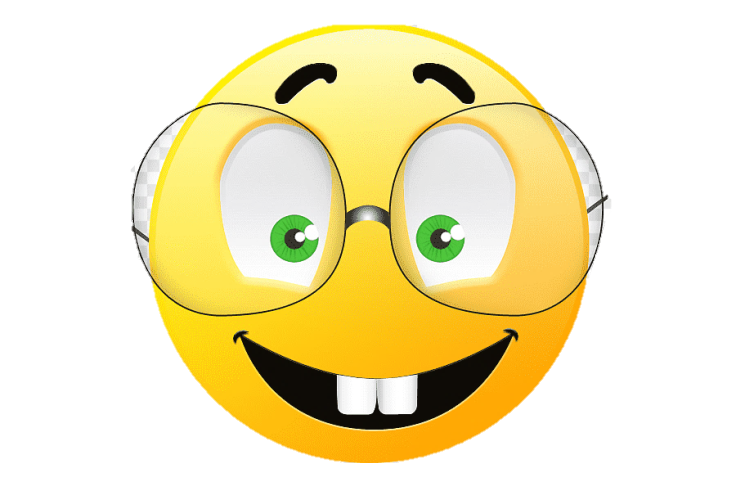 Приложение 31. Парк «40 лет Победы»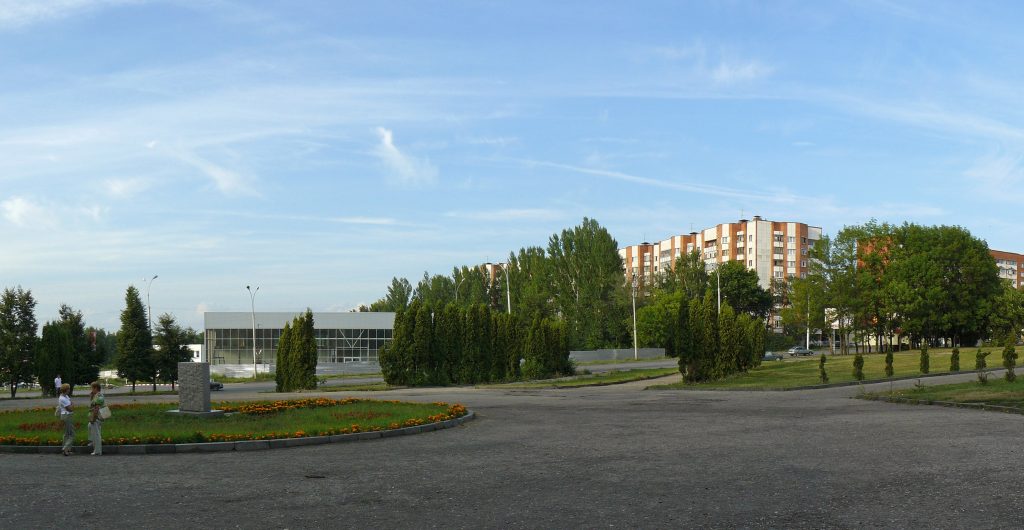 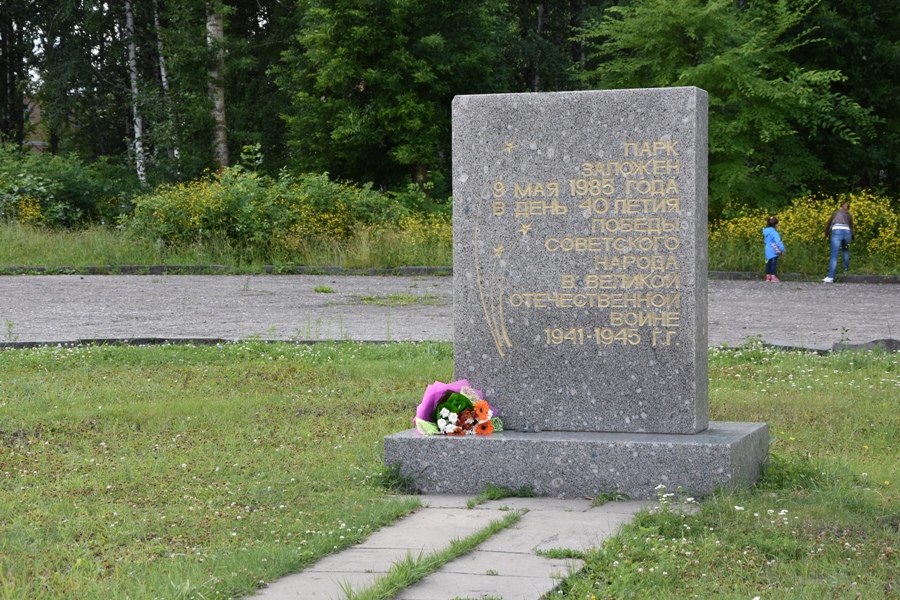 2. Верёвочный парк «Спайдер парк»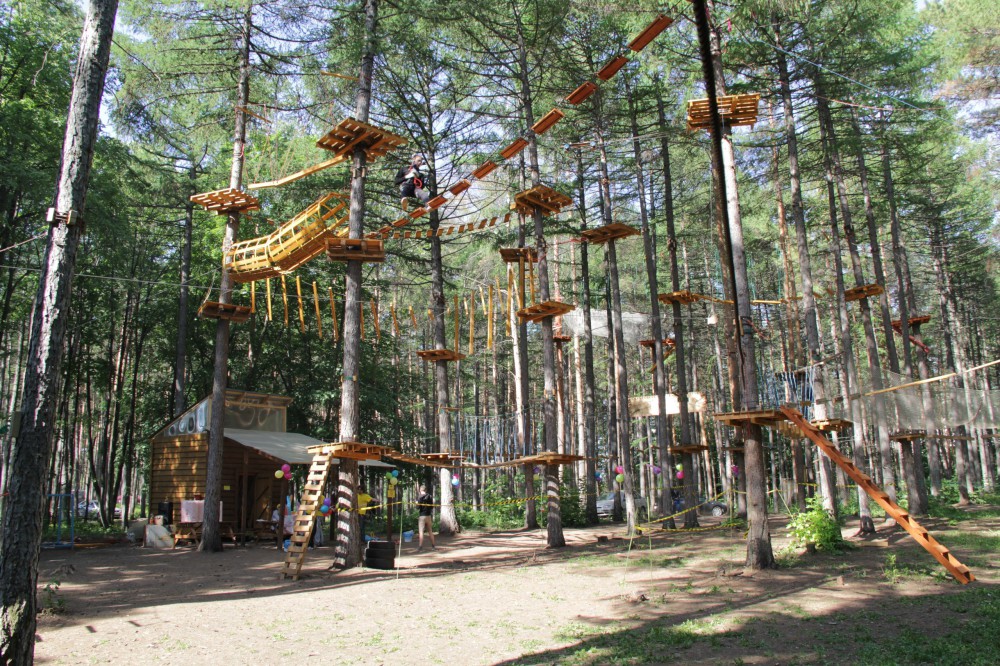 3. Сквер имени В.Г. Белинского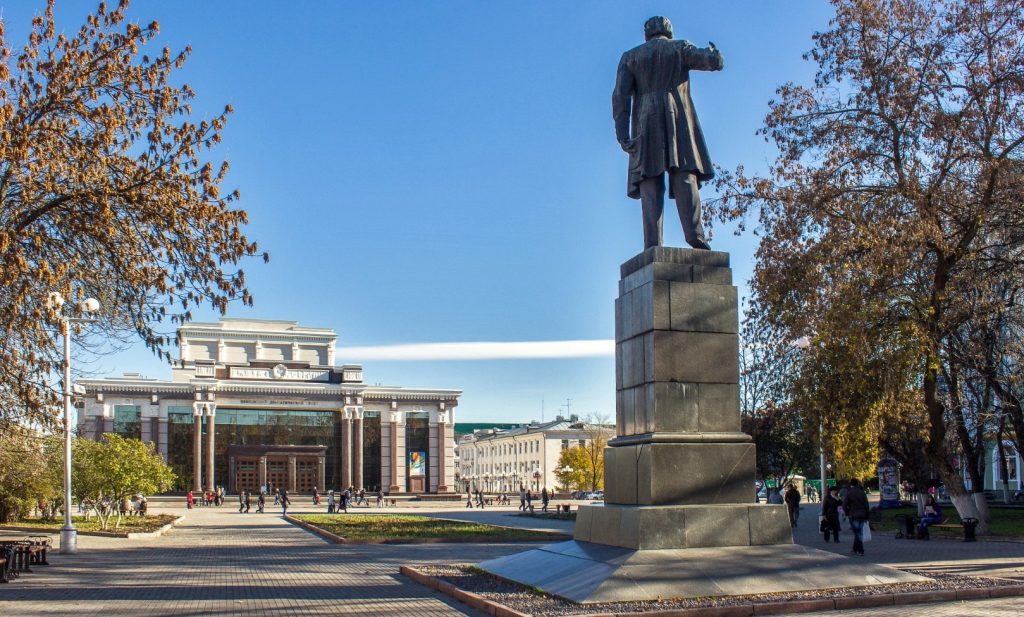 4. Центральный парк культуры и отдыха имени В.Г. Белинского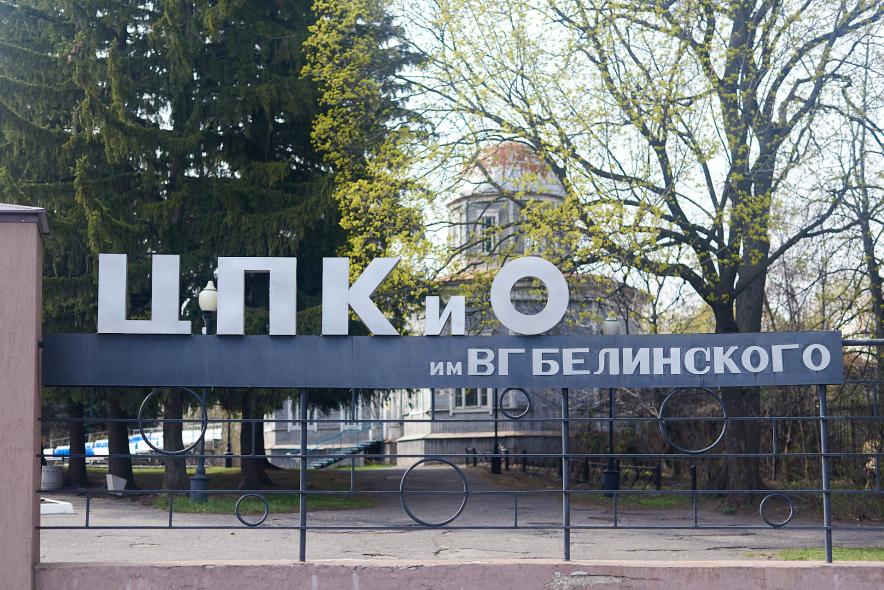 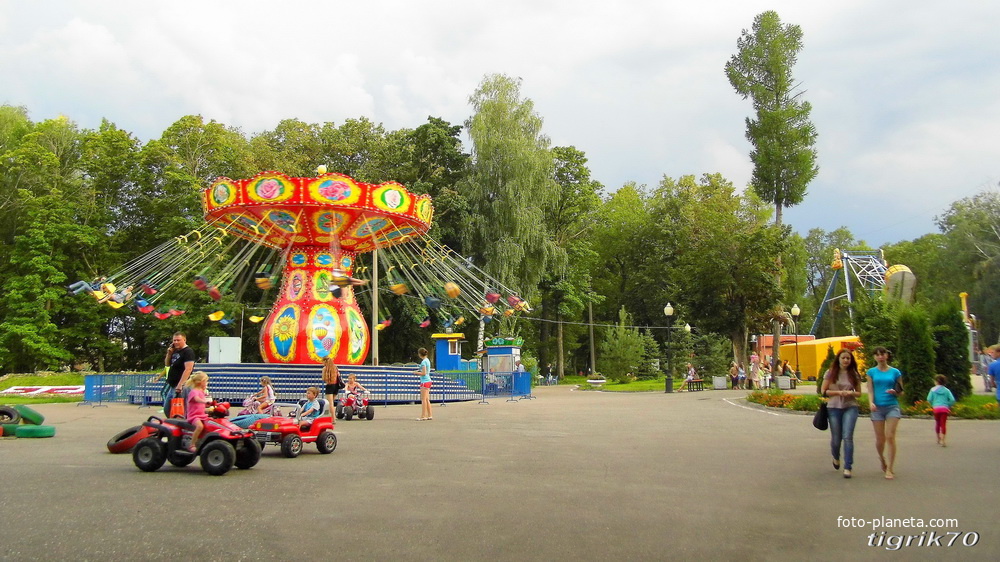 5. Парк «Легенда»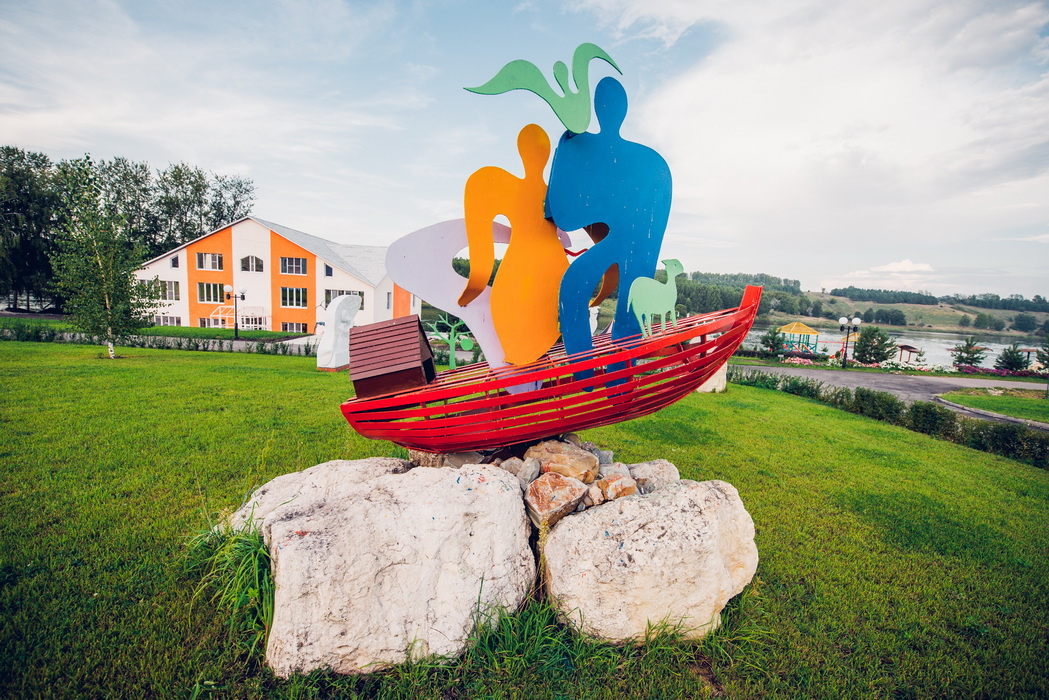 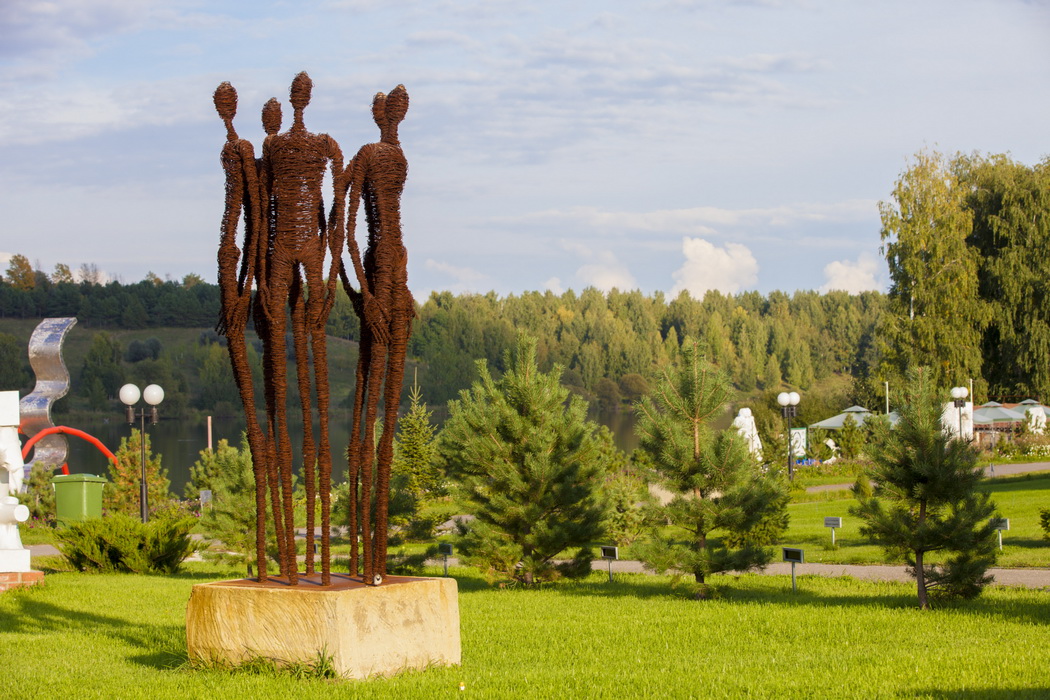 6. Ботанический сад имени И.И. Спрыгина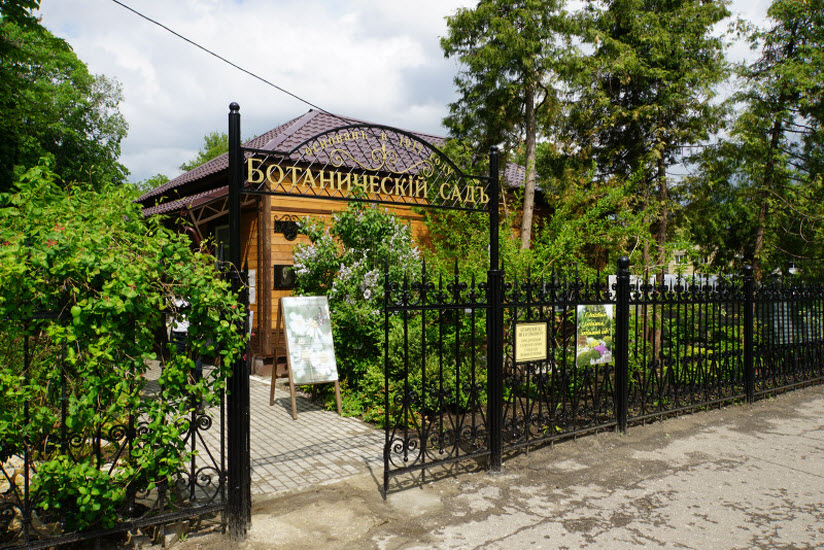 Приложение 4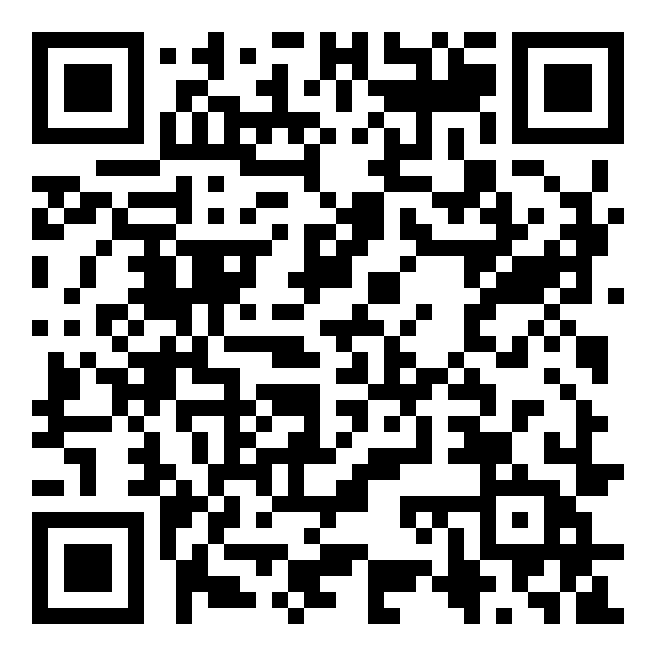 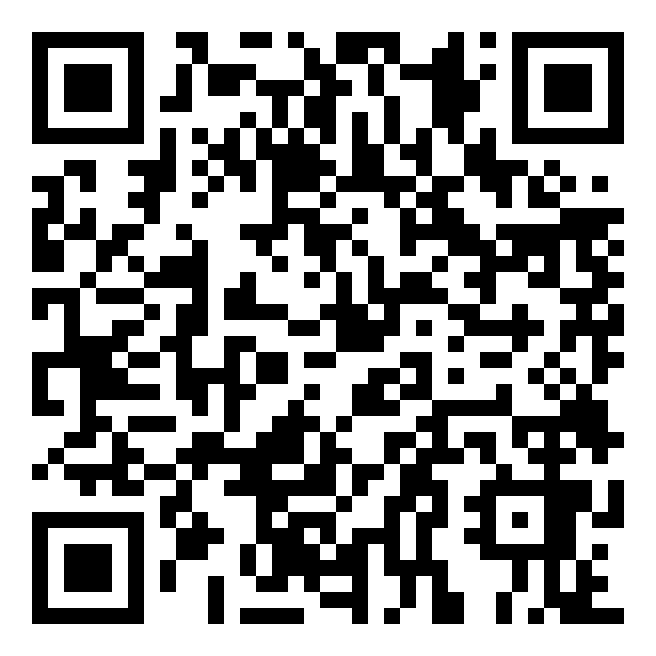 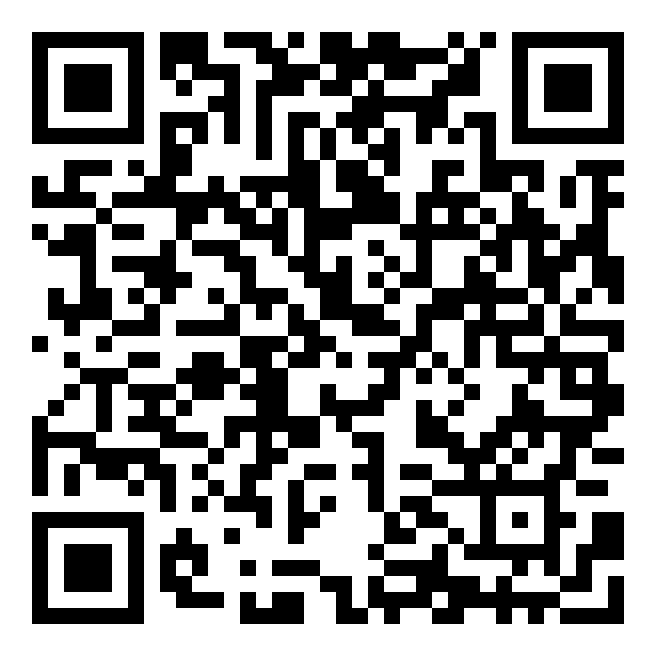 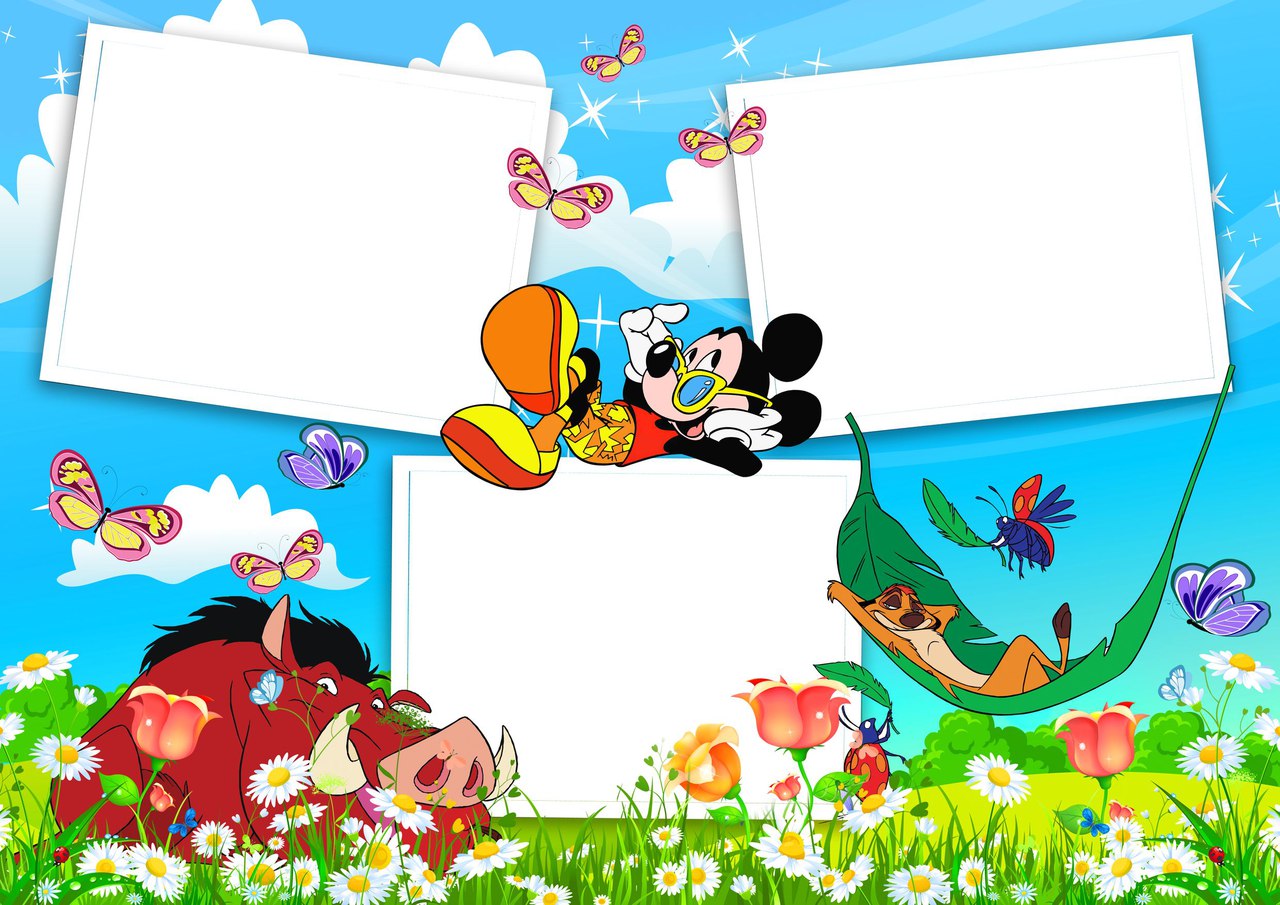 Приложение 5Сквер напротив памятника Победы: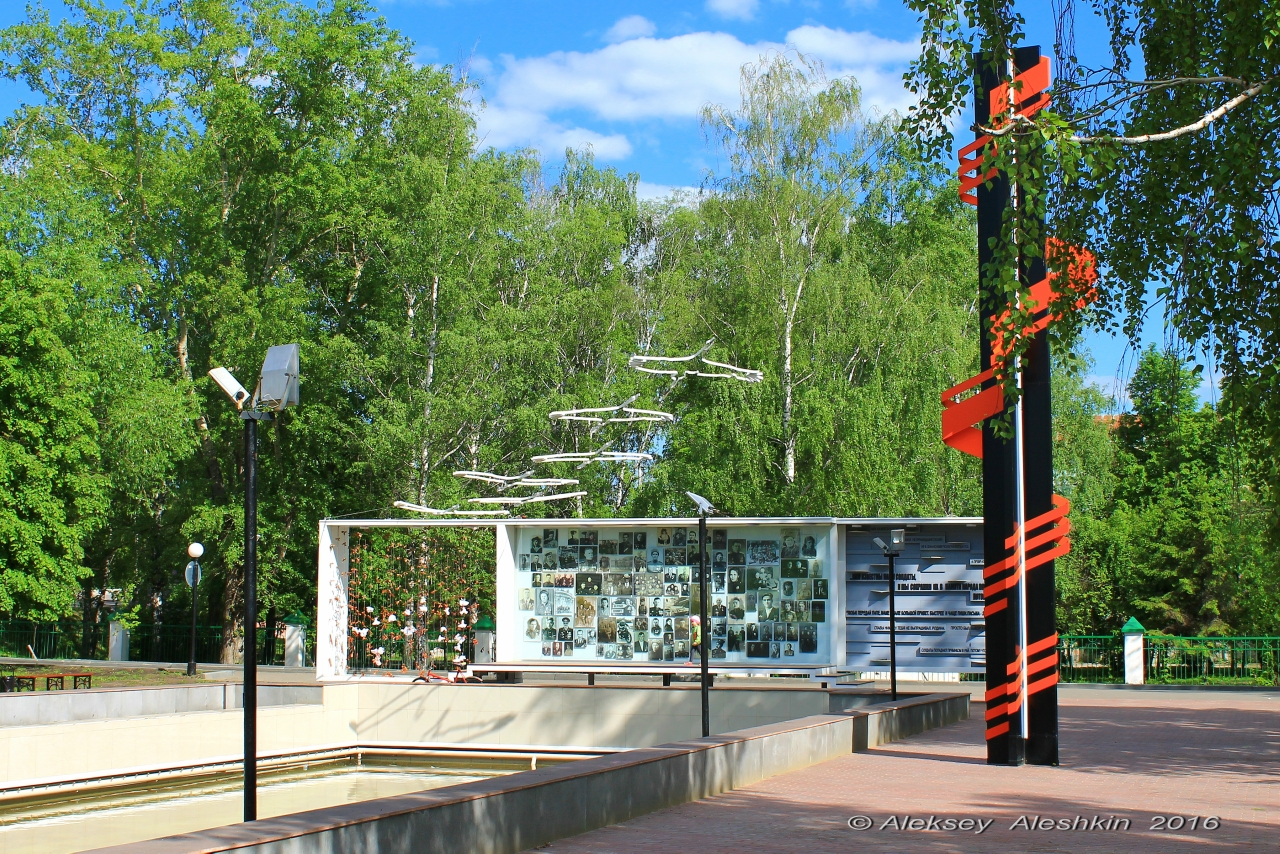 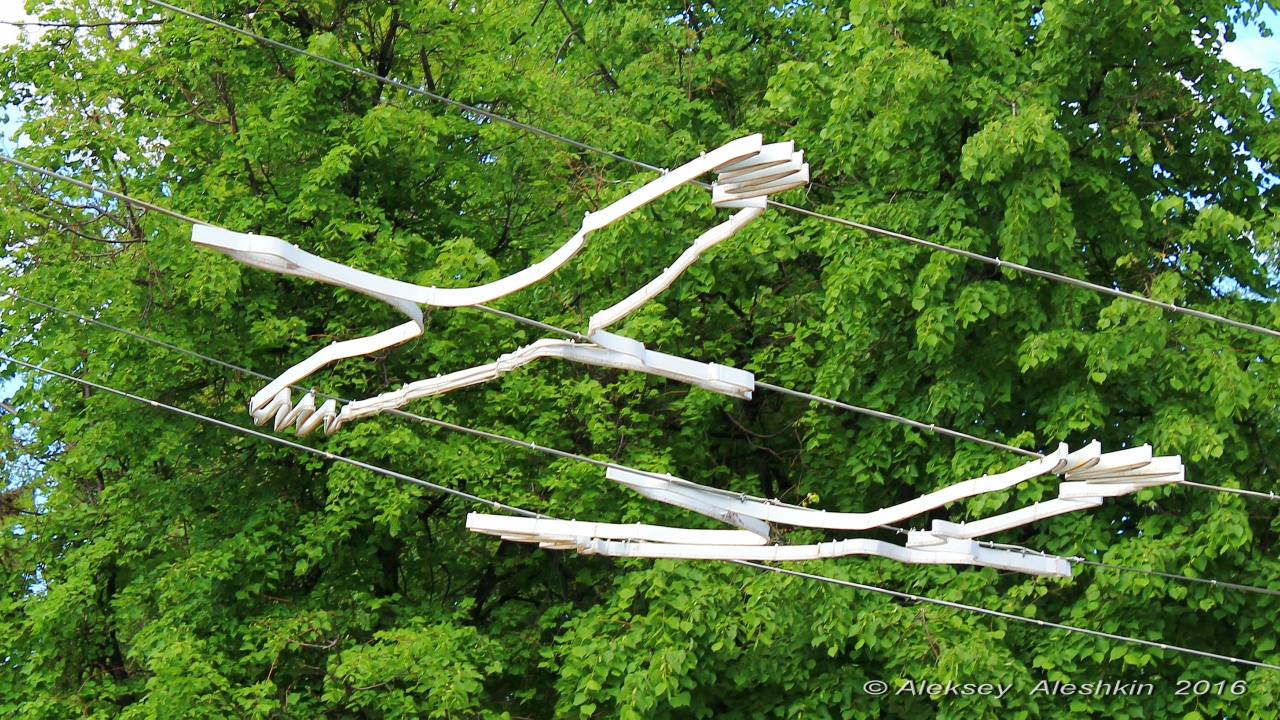 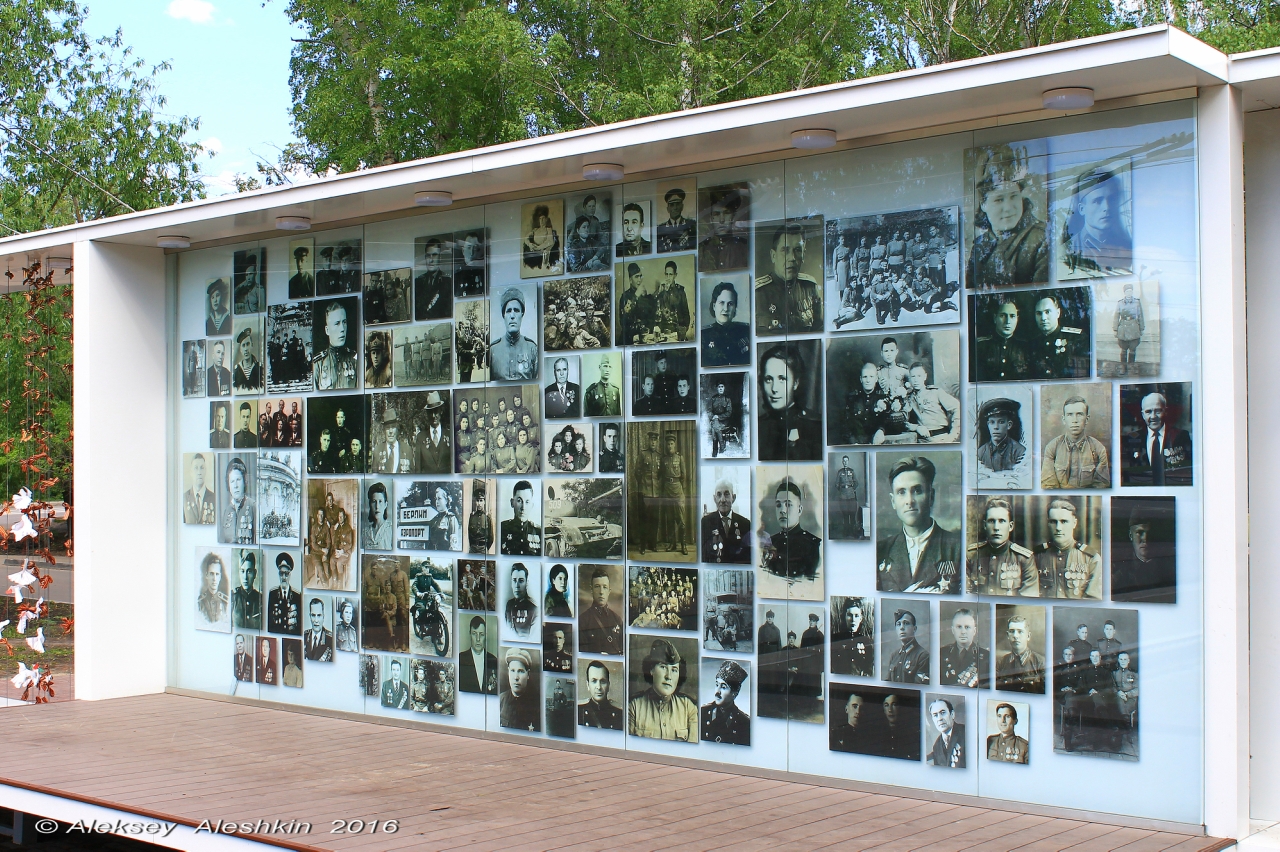 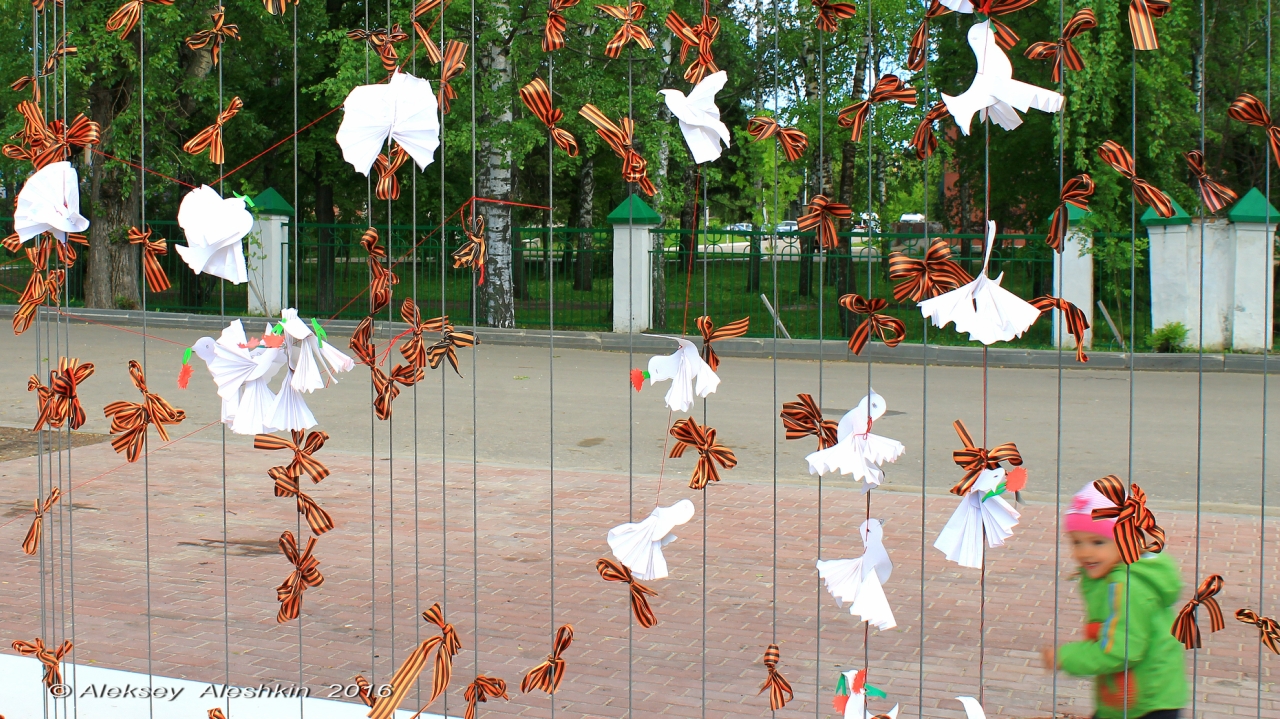 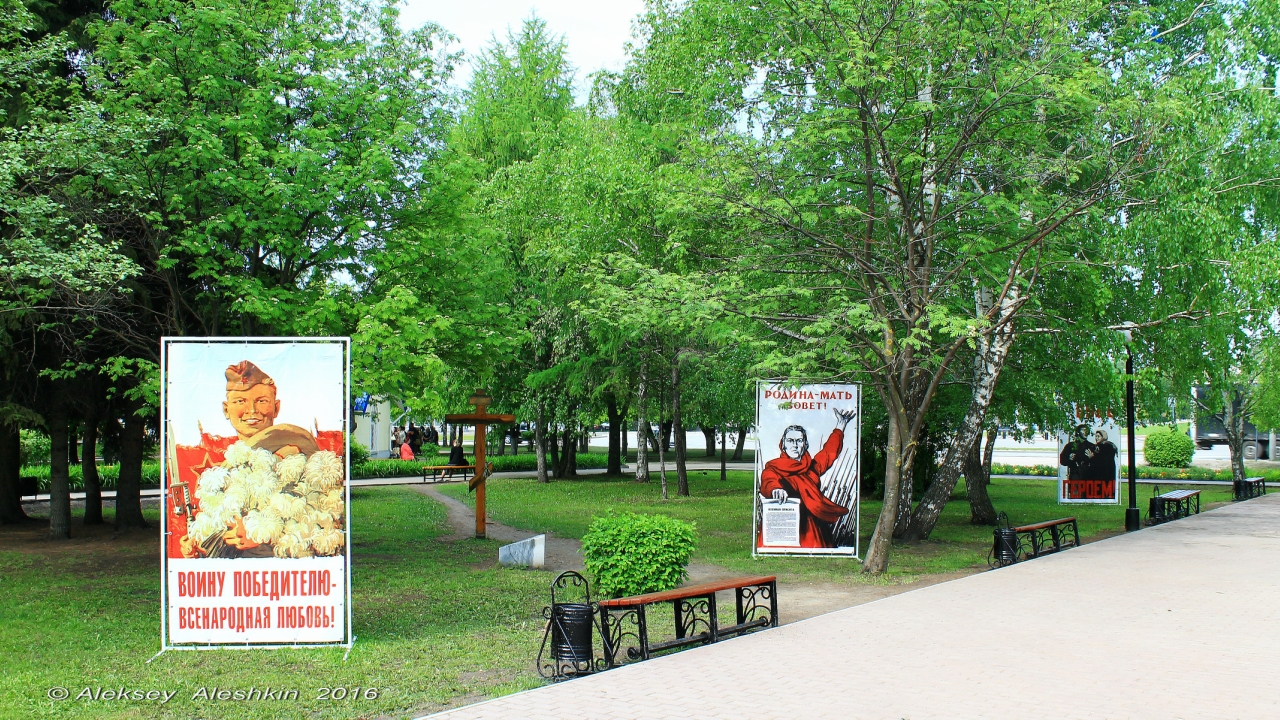 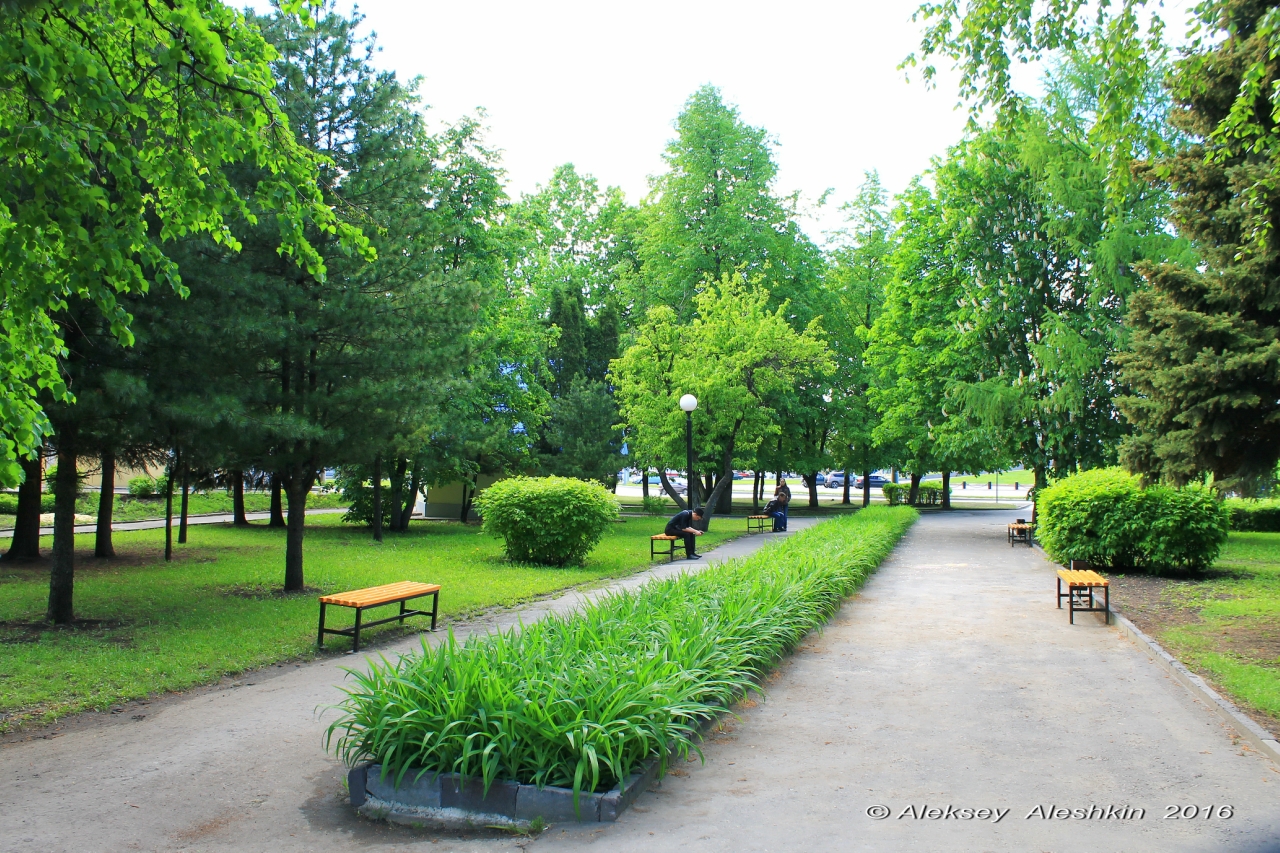 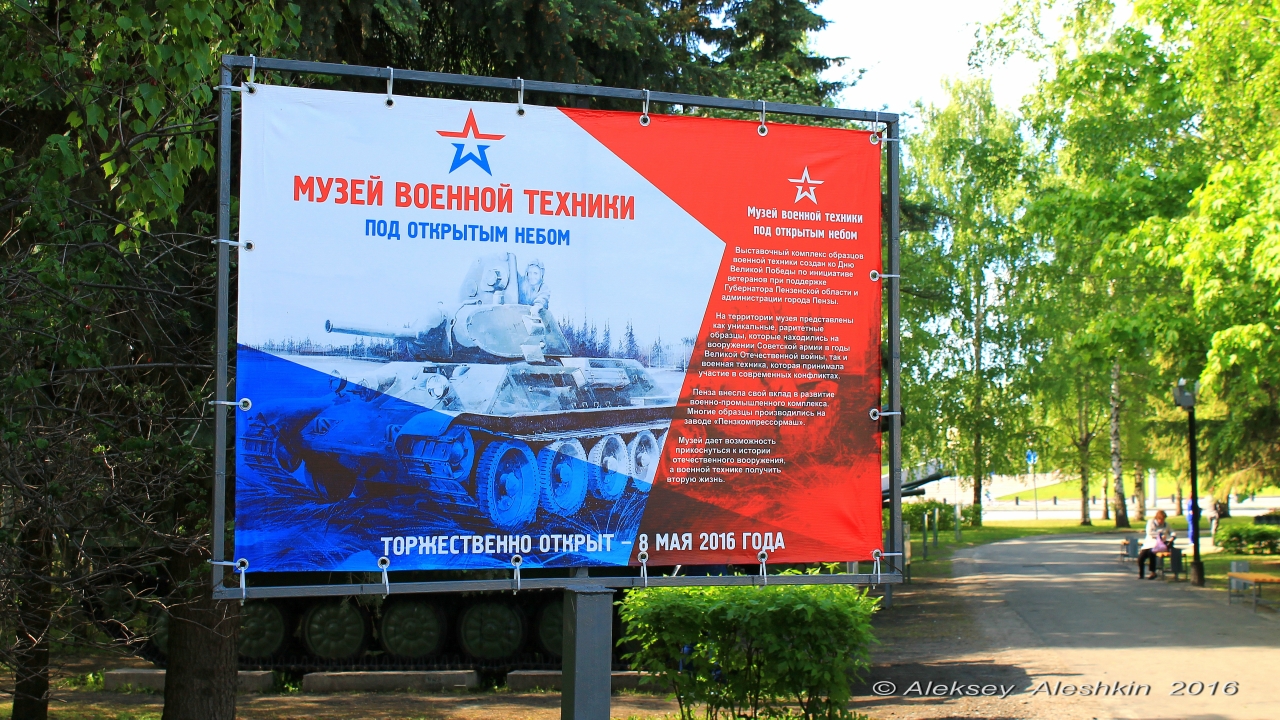 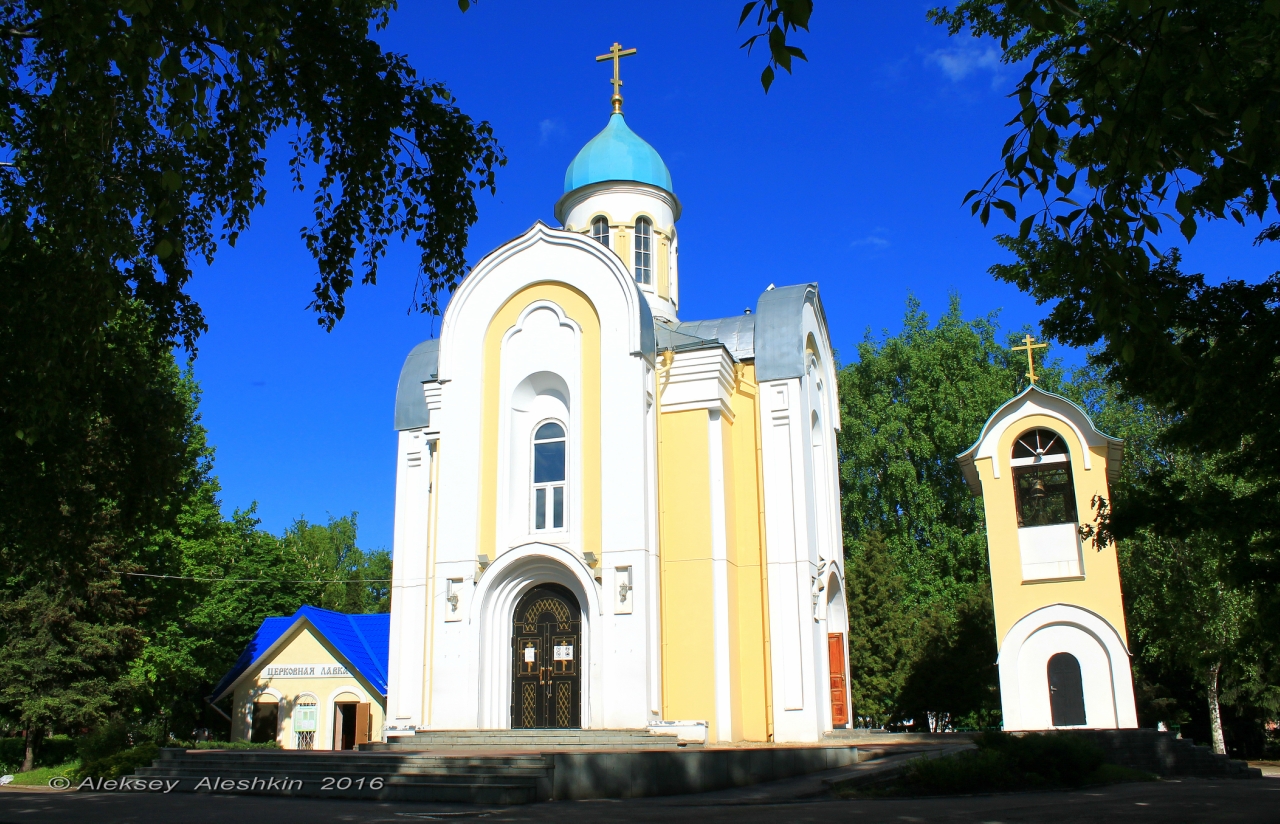 Приложение 6Сквер напротив памятника Победы:Приложение 7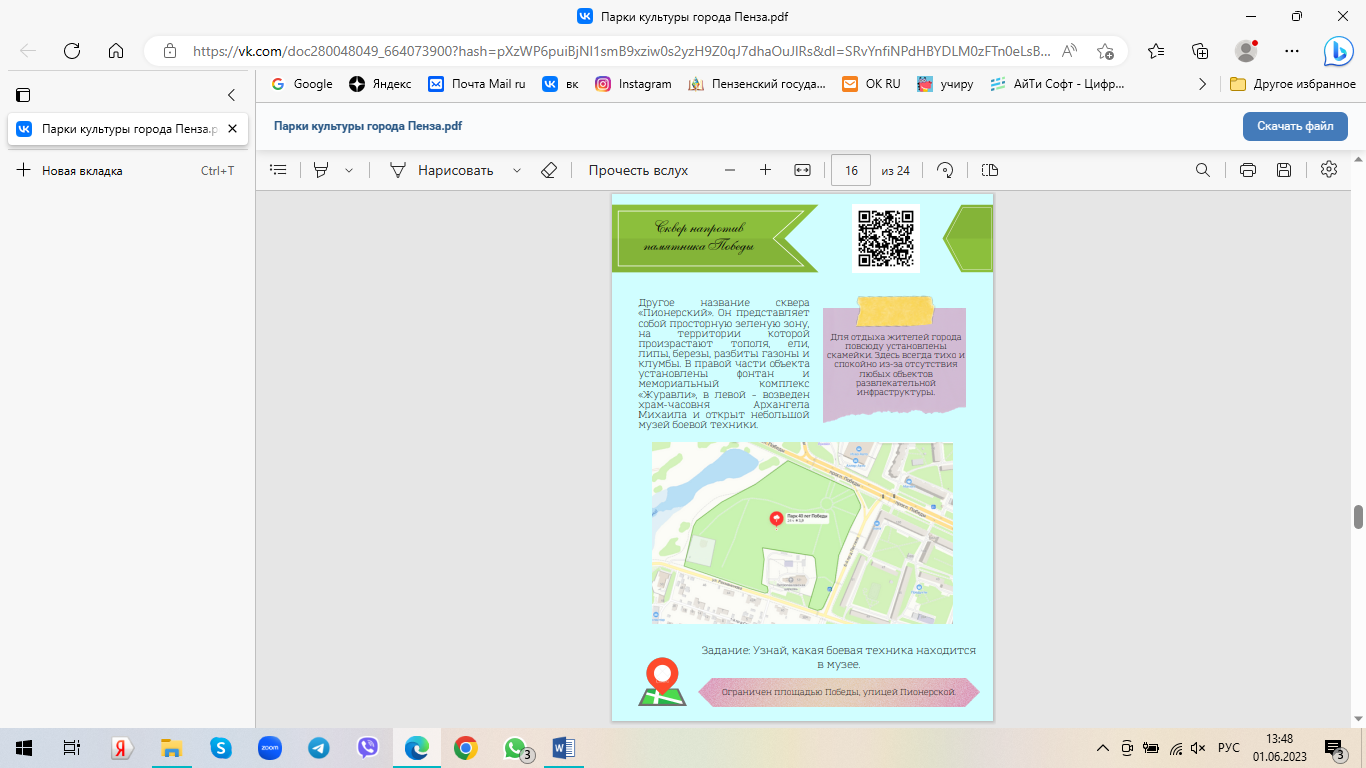 